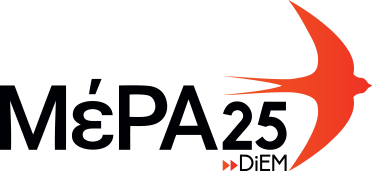 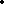 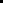 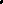 Πρόταση του ΜέΡΑ25 για κατάργηση της 100% Προκαταβολής Φόρου.To MέΡΑ25 έχει προειδοποιήσει ότι η κυβέρνηση της ΝΔ, εφόσον δεν σκοπεύει να προχωρήσει σε ρήξη με τους δανειστές, αναγκαστικά θα προχωρήσει σε ρήξη με το λαό. Αυτό αποδείχτηκε εκ νέου σήμερα, όταν απορρίφτηκε ως άσχετη με το προς συζήτηση νομοσχέδιο για τον ΕΝΦΙΑ και τις 120 δόσεις, η προτεινόμενη από το ΜέΡΑ25 τροπολογία που αφορά τον «ελέφαντα στο δωμάτιο» της φορολογικής μεταρρύθμισης: την κατάργηση της 100% Προκαταβολής Φόρου. Η 100% Προκαταβολή Φόρου αποτελεί την μεγαλύτερη πληγή της ελληνικής οικονομίας. Οποιοδήποτε νομοσχέδιο δεν την καταργεί, ολικώς ή μερικώς, δεν συνεισφέρει στην αποκατάσταση του φορολογικού ορθολογισμού ή/και της φορολογικής δικαιοσύνης.  Η ελληνική οικονομία αποτελείται από χιλιάδες μικρές και μεσαίες επιχειρήσεις που αποτελούν τον κύριο εργοδότη στη χώρα μας. Η 100% Προκαταβολή Φόρου καθιστά μη βιώσιμες μεγάλο ποσοστό αυτών των επιχειρήσεων, μειώνει δραστικά την οικονομική δραστηριότητα, πλήττει τον ανταγωνισμό (αυξάνοντας την συγκέντρωση των αγορών και ενισχύοντας τα ολιγοπώλια), μειώνει την μισθοδοτική ικανότητα των επιχειρήσεων (καθιστώντας ντε φάκτο ανενεργό τον κατώτατο μισθό) και λειτουργεί ως ισχυρό κίνητρο για την φοροδιαφυγή και την έξοδο κεφαλαίων. Η Πρόταση του ΜέΡΑ25 προβλέπει τα εξής:(α) Άμεση ολική κατάργηση της Προκαταβολής Φόρου για επιχειρήσεις με προσωπικό πλήρους απασχόλησης κάτω των 5 ατόμων(β) Μείωση της Προκαταβολής Φόρου από το 100% στο 50% για επιχειρήσεις με προσωπικό μεταξύ των 5 και των 500 ατόμων, για το οικονομικό έτος 2020 και ολική κατάργηση (για αυτές τις επιχειρήσεις) για το οικονομικό έτος 2021(γ) Ολική κατάργηση της Προκαταβολής Φόρου για όλες τις επιχειρήσεις από το οικονομικό έτος 2022 Η Πρόταση του ΜέΡΑ25 για τον ΕΝΦΙΑ:Το ΜέΡΑ25 κρίνει την πρόταση της ΝΔ για τον ΕΝΦΙΑ ως ταξική στη φιλοσοφία της. Αντιπροτείνουμε την εξής κλικάκωση:Για ακίνητη περιουσία αξίας μέχρι 70 χιλιάδες, 100% απαλλαγή από το φόρο.Για ακίνητη περιουσία αξίας μέχρι 500 χιλιάδες, μείωση 25% στον υφιστάμενο φόρο.Για ακίνητη περιουσία από 500 χιλιάδες μέχρι 1 εκατομμύριο, καμία αλλαγή.Για ακίνητη περιουσία από 1 εκατομμύριο και πάνω, +10%.